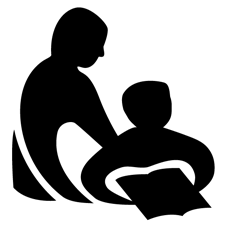 Wisconsin Department of Public InstructionCONTINUING EDUCATION ACTIVITY REPORTPI-2453 (Rev. 09-11)Wisconsin Department of Public InstructionCONTINUING EDUCATION ACTIVITY REPORTPI-2453 (Rev. 09-11)Wisconsin Department of Public InstructionCONTINUING EDUCATION ACTIVITY REPORTPI-2453 (Rev. 09-11)Wisconsin Department of Public InstructionCONTINUING EDUCATION ACTIVITY REPORTPI-2453 (Rev. 09-11)INSTRUCTIONS:  Complete and submit annually to your library system validator along with the Annual Summation of Continuing Education Activities, Form PI-2454. Refer to the Certification Manual for Wisconsin Public Library Directors for assistance.INSTRUCTIONS:  Complete and submit annually to your library system validator along with the Annual Summation of Continuing Education Activities, Form PI-2454. Refer to the Certification Manual for Wisconsin Public Library Directors for assistance.INSTRUCTIONS:  Complete and submit annually to your library system validator along with the Annual Summation of Continuing Education Activities, Form PI-2454. Refer to the Certification Manual for Wisconsin Public Library Directors for assistance.INSTRUCTIONS:  Complete and submit annually to your library system validator along with the Annual Summation of Continuing Education Activities, Form PI-2454. Refer to the Certification Manual for Wisconsin Public Library Directors for assistance.INSTRUCTIONS:  Complete and submit annually to your library system validator along with the Annual Summation of Continuing Education Activities, Form PI-2454. Refer to the Certification Manual for Wisconsin Public Library Directors for assistance.INSTRUCTIONS:  Complete and submit annually to your library system validator along with the Annual Summation of Continuing Education Activities, Form PI-2454. Refer to the Certification Manual for Wisconsin Public Library Directors for assistance.INSTRUCTIONS:  Complete and submit annually to your library system validator along with the Annual Summation of Continuing Education Activities, Form PI-2454. Refer to the Certification Manual for Wisconsin Public Library Directors for assistance.Name Last, First, MiddleName Last, First, MiddleName Last, First, MiddleName Last, First, MiddleName Last, First, MiddleName Last, First, MiddleName Last, First, MiddleName Last, First, MiddleName Last, First, MiddleName Last, First, MiddleName Last, First, MiddleMailing Address Street / PO Box, City, State, ZIPMailing Address Street / PO Box, City, State, ZIPMailing Address Street / PO Box, City, State, ZIPMailing Address Street / PO Box, City, State, ZIPMailing Address Street / PO Box, City, State, ZIPMailing Address Street / PO Box, City, State, ZIPMailing Address Street / PO Box, City, State, ZIPMailing Address Street / PO Box, City, State, ZIPMailing Address Street / PO Box, City, State, ZIPMailing Address Street / PO Box, City, State, ZIPMailing Address Street / PO Box, City, State, ZIPMailing Address Street / PO Box, City, State, ZIPI. CONTINUING EDUCATION ACTIVITY DESCRIPTIONI. CONTINUING EDUCATION ACTIVITY DESCRIPTIONI. CONTINUING EDUCATION ACTIVITY DESCRIPTIONI. CONTINUING EDUCATION ACTIVITY DESCRIPTIONTitle of ProgramLibrary Director Jenga:  The Perpetual ChallengeTitle of ProgramLibrary Director Jenga:  The Perpetual ChallengeTitle of ProgramLibrary Director Jenga:  The Perpetual ChallengeTitle of ProgramLibrary Director Jenga:  The Perpetual ChallengeTitle of ProgramLibrary Director Jenga:  The Perpetual ChallengeTitle of ProgramLibrary Director Jenga:  The Perpetual ChallengeTitle of ProgramLibrary Director Jenga:  The Perpetual ChallengeTitle of ProgramLibrary Director Jenga:  The Perpetual ChallengeTitle of ProgramLibrary Director Jenga:  The Perpetual ChallengeTitle of ProgramLibrary Director Jenga:  The Perpetual ChallengeTitle of ProgramLibrary Director Jenga:  The Perpetual ChallengeDescription of ProgramRunning a library is like playing Jenga.  You need to work collaboratively to set up a solid base and then carefully move the pieces to ensure everything doesn’t come tumbling down.  In this interactive session, come play online jenga and learn what the building blocks are to being an effective director and how moving them around can lead to success or failure.Participants Will: - Learn the building blocks to becoming a successful library director- Discover the challenges in running a successful library and how to overcome them- Learn how to work collaboratively to achieve your goals as a directorDescription of ProgramRunning a library is like playing Jenga.  You need to work collaboratively to set up a solid base and then carefully move the pieces to ensure everything doesn’t come tumbling down.  In this interactive session, come play online jenga and learn what the building blocks are to being an effective director and how moving them around can lead to success or failure.Participants Will: - Learn the building blocks to becoming a successful library director- Discover the challenges in running a successful library and how to overcome them- Learn how to work collaboratively to achieve your goals as a directorDescription of ProgramRunning a library is like playing Jenga.  You need to work collaboratively to set up a solid base and then carefully move the pieces to ensure everything doesn’t come tumbling down.  In this interactive session, come play online jenga and learn what the building blocks are to being an effective director and how moving them around can lead to success or failure.Participants Will: - Learn the building blocks to becoming a successful library director- Discover the challenges in running a successful library and how to overcome them- Learn how to work collaboratively to achieve your goals as a directorDescription of ProgramRunning a library is like playing Jenga.  You need to work collaboratively to set up a solid base and then carefully move the pieces to ensure everything doesn’t come tumbling down.  In this interactive session, come play online jenga and learn what the building blocks are to being an effective director and how moving them around can lead to success or failure.Participants Will: - Learn the building blocks to becoming a successful library director- Discover the challenges in running a successful library and how to overcome them- Learn how to work collaboratively to achieve your goals as a directorDescription of ProgramRunning a library is like playing Jenga.  You need to work collaboratively to set up a solid base and then carefully move the pieces to ensure everything doesn’t come tumbling down.  In this interactive session, come play online jenga and learn what the building blocks are to being an effective director and how moving them around can lead to success or failure.Participants Will: - Learn the building blocks to becoming a successful library director- Discover the challenges in running a successful library and how to overcome them- Learn how to work collaboratively to achieve your goals as a directorDescription of ProgramRunning a library is like playing Jenga.  You need to work collaboratively to set up a solid base and then carefully move the pieces to ensure everything doesn’t come tumbling down.  In this interactive session, come play online jenga and learn what the building blocks are to being an effective director and how moving them around can lead to success or failure.Participants Will: - Learn the building blocks to becoming a successful library director- Discover the challenges in running a successful library and how to overcome them- Learn how to work collaboratively to achieve your goals as a directorDescription of ProgramRunning a library is like playing Jenga.  You need to work collaboratively to set up a solid base and then carefully move the pieces to ensure everything doesn’t come tumbling down.  In this interactive session, come play online jenga and learn what the building blocks are to being an effective director and how moving them around can lead to success or failure.Participants Will: - Learn the building blocks to becoming a successful library director- Discover the challenges in running a successful library and how to overcome them- Learn how to work collaboratively to achieve your goals as a directorDescription of ProgramRunning a library is like playing Jenga.  You need to work collaboratively to set up a solid base and then carefully move the pieces to ensure everything doesn’t come tumbling down.  In this interactive session, come play online jenga and learn what the building blocks are to being an effective director and how moving them around can lead to success or failure.Participants Will: - Learn the building blocks to becoming a successful library director- Discover the challenges in running a successful library and how to overcome them- Learn how to work collaboratively to achieve your goals as a directorDescription of ProgramRunning a library is like playing Jenga.  You need to work collaboratively to set up a solid base and then carefully move the pieces to ensure everything doesn’t come tumbling down.  In this interactive session, come play online jenga and learn what the building blocks are to being an effective director and how moving them around can lead to success or failure.Participants Will: - Learn the building blocks to becoming a successful library director- Discover the challenges in running a successful library and how to overcome them- Learn how to work collaboratively to achieve your goals as a directorDescription of ProgramRunning a library is like playing Jenga.  You need to work collaboratively to set up a solid base and then carefully move the pieces to ensure everything doesn’t come tumbling down.  In this interactive session, come play online jenga and learn what the building blocks are to being an effective director and how moving them around can lead to success or failure.Participants Will: - Learn the building blocks to becoming a successful library director- Discover the challenges in running a successful library and how to overcome them- Learn how to work collaboratively to achieve your goals as a directorDescription of ProgramRunning a library is like playing Jenga.  You need to work collaboratively to set up a solid base and then carefully move the pieces to ensure everything doesn’t come tumbling down.  In this interactive session, come play online jenga and learn what the building blocks are to being an effective director and how moving them around can lead to success or failure.Participants Will: - Learn the building blocks to becoming a successful library director- Discover the challenges in running a successful library and how to overcome them- Learn how to work collaboratively to achieve your goals as a directorRelationship of Program to Present Position or Career AdvancementRelationship of Program to Present Position or Career AdvancementRelationship of Program to Present Position or Career AdvancementRelationship of Program to Present Position or Career AdvancementRelationship of Program to Present Position or Career AdvancementRelationship of Program to Present Position or Career AdvancementRelationship of Program to Present Position or Career AdvancementRelationship of Program to Present Position or Career AdvancementRelationship of Program to Present Position or Career AdvancementRelationship of Program to Present Position or Career AdvancementRelationship of Program to Present Position or Career AdvancementActivity DatesActivity DatesActivity DatesLocationLocationLocationLocationLocationNumber of Contact HoursNumber of Contact HoursNumber of Contact HoursFrom Mo./Day/Yr.1/27/2021From Mo./Day/Yr.1/27/2021To Mo./Day/Yr.1/27/2021onlineonlineonlineonlineonlineTechnology If anyTechnology If anyTotal1.0Provider If applicableWisconsin Public Library Systems, DPIProvider If applicableWisconsin Public Library Systems, DPIProvider If applicableWisconsin Public Library Systems, DPIProvider If applicableWisconsin Public Library Systems, DPIProvider If applicableWisconsin Public Library Systems, DPIProvider If applicableWisconsin Public Library Systems, DPIProvider If applicableWisconsin Public Library Systems, DPIProvider If applicableWisconsin Public Library Systems, DPIProvider If applicableWisconsin Public Library Systems, DPIProvider If applicableWisconsin Public Library Systems, DPIProvider If applicableWisconsin Public Library Systems, DPICategory Check one, attach written summary if applicable	A.	Credit Continuing Education Attach formal documentation from the sponsoring agency.	B.	Noncredit Continuing Education	C.	Self-directed Continuing EducationCategory Check one, attach written summary if applicable	A.	Credit Continuing Education Attach formal documentation from the sponsoring agency.	B.	Noncredit Continuing Education	C.	Self-directed Continuing EducationCategory Check one, attach written summary if applicable	A.	Credit Continuing Education Attach formal documentation from the sponsoring agency.	B.	Noncredit Continuing Education	C.	Self-directed Continuing EducationCategory Check one, attach written summary if applicable	A.	Credit Continuing Education Attach formal documentation from the sponsoring agency.	B.	Noncredit Continuing Education	C.	Self-directed Continuing EducationCategory Check one, attach written summary if applicable	A.	Credit Continuing Education Attach formal documentation from the sponsoring agency.	B.	Noncredit Continuing Education	C.	Self-directed Continuing EducationCategory Check one, attach written summary if applicable	A.	Credit Continuing Education Attach formal documentation from the sponsoring agency.	B.	Noncredit Continuing Education	C.	Self-directed Continuing EducationCategory Check one, attach written summary if applicable	A.	Credit Continuing Education Attach formal documentation from the sponsoring agency.	B.	Noncredit Continuing Education	C.	Self-directed Continuing EducationCategory Check one, attach written summary if applicable	A.	Credit Continuing Education Attach formal documentation from the sponsoring agency.	B.	Noncredit Continuing Education	C.	Self-directed Continuing EducationCategory Check one, attach written summary if applicable	A.	Credit Continuing Education Attach formal documentation from the sponsoring agency.	B.	Noncredit Continuing Education	C.	Self-directed Continuing EducationCategory Check one, attach written summary if applicable	A.	Credit Continuing Education Attach formal documentation from the sponsoring agency.	B.	Noncredit Continuing Education	C.	Self-directed Continuing EducationCategory Check one, attach written summary if applicable	A.	Credit Continuing Education Attach formal documentation from the sponsoring agency.	B.	Noncredit Continuing Education	C.	Self-directed Continuing EducationII. SIGNATUREII. SIGNATUREI HEREBY CERTIFY that the information provided is true and correct to the best of my knowledge.I HEREBY CERTIFY that the information provided is true and correct to the best of my knowledge.I HEREBY CERTIFY that the information provided is true and correct to the best of my knowledge.I HEREBY CERTIFY that the information provided is true and correct to the best of my knowledge.I HEREBY CERTIFY that the information provided is true and correct to the best of my knowledge.I HEREBY CERTIFY that the information provided is true and correct to the best of my knowledge.I HEREBY CERTIFY that the information provided is true and correct to the best of my knowledge.I HEREBY CERTIFY that the information provided is true and correct to the best of my knowledge.I HEREBY CERTIFY that the information provided is true and correct to the best of my knowledge.I HEREBY CERTIFY that the information provided is true and correct to the best of my knowledge.I HEREBY CERTIFY that the information provided is true and correct to the best of my knowledge.I HEREBY CERTIFY that the information provided is true and correct to the best of my knowledge.Signature of ParticipantSignature of ParticipantSignature of ParticipantSignature of ParticipantSignature of ParticipantSignature of ParticipantSignature of ParticipantSignature of ParticipantSignature of ParticipantDate Signed Mo./Day/Yr.Date Signed Mo./Day/Yr.Date Signed Mo./Day/Yr.